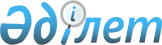 О присвоении наименования новой улице в селе ЖанатурмысРешение акима Жамбылского сельского округа Кордайского района Жамбылской области от 6 апреля 2015 года № 28. Зарегистрировано Департаментом юстиции Жамбылской области 29 апреля 2015 года № 2636       Примечание РЦПИ.

       В тексте документа сохранена пунктуация и орфография оригинала.

      В соответствии со статьей 35 Закона Республики Казахстан от 23 января 2001 года "О местном государственном управлении и самоуправлении в Республике Казахстан", подпункта 4) статьи 14 Закона Республики Казахстан от 8 декабря 1993 года "Об административно-территориальном устройстве Республики Казахстан" и с учетом мнения населения соответствующей территории РЕШИЛ:

      1.  Присвоить новой улице наименование "Өрлеу" в селе Жанатурмыс Жамбылского сельского округа.
      2.  Признать утратившим силу решение акима Жамбылского сельского округа от 13 января 2015 года №6 "О присвоении наименования №5 новой улице в селе Жанатурмыс".
      3.  Контроль за исполнением данного решения возложить на заместителя акима Жамбылского сельского округа Е. Жексембекова.
      4.  Настоящее решение вступает в силу со дня государственной регистрации в органах юстиции и вводится в действие по истечении десяти календарных дней после его первого официального опубликования.



					© 2012. РГП на ПХВ «Институт законодательства и правовой информации Республики Казахстан» Министерства юстиции Республики Казахстан
				
      Аким сельского округа

Д. Темир
